ENGLISH WORKSHEET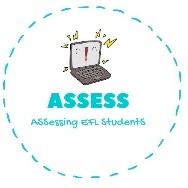 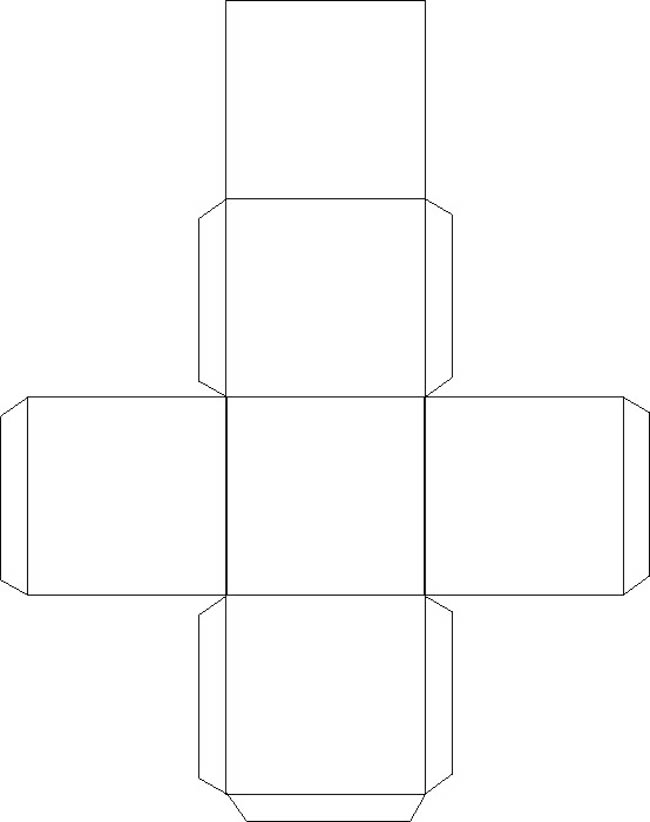 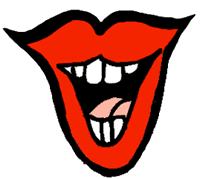 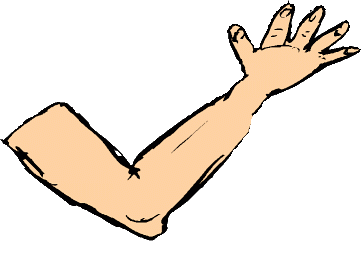 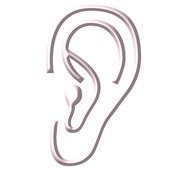 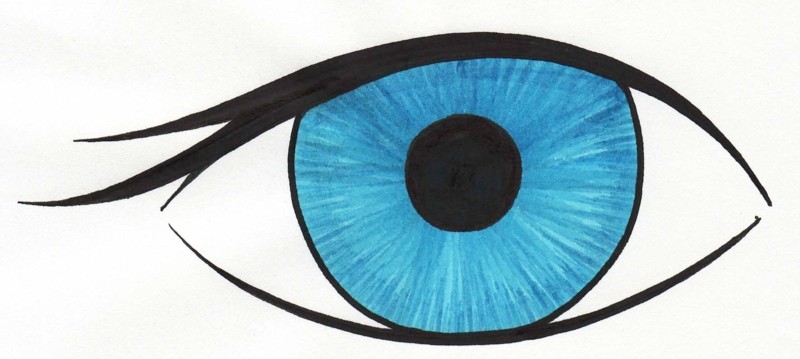 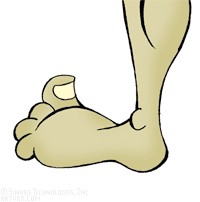 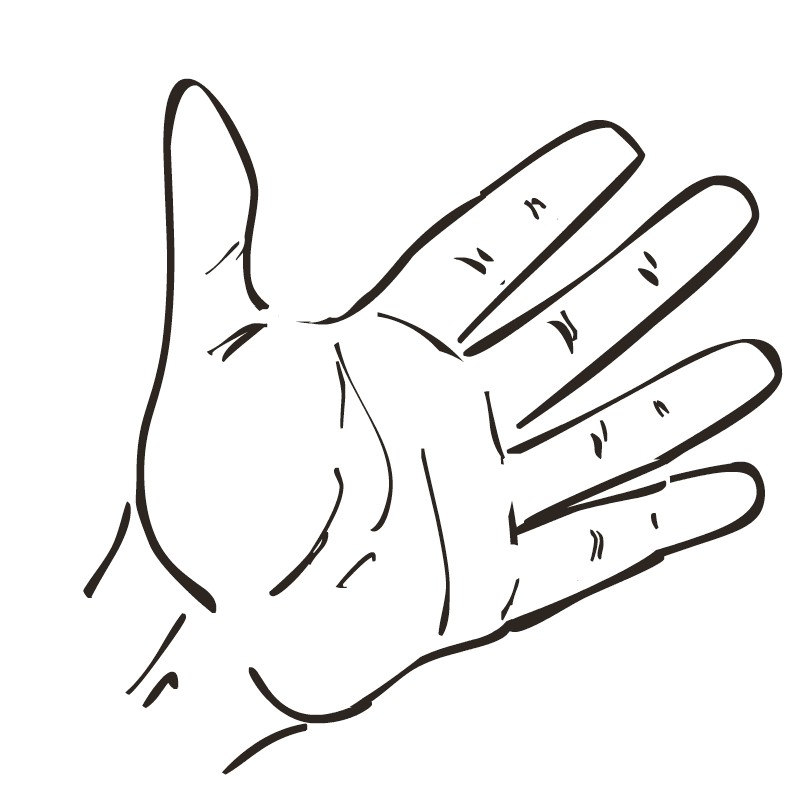 